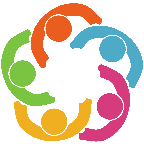 Community ConnectionsReferral FormClients details:                                                  Referrer details:	If self referral, please leave blank.                                                                     Reason for referral:Please return completed form to The For All Healthy Living Centre, 68 Lonsdale Avenue, Weston-super-Mare, BS23 3SJ or email to julie.ellis@forallhlc.orgDate referral received:Office use onlyDate of referral:Name: Miss / Mrs / Ms / Mr / Other:Address:Tel No:Name of GP surgery:Risks known:Physical / Communication needs:Name:Address:Tel No / email address:Job Role:In what capacity do you know the client?Is this client aware of the referral being made? Consent must be obtained to share information and proceed with this referral.                         Y 	              N       